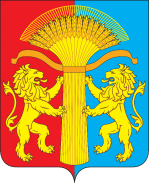 АДМИНИСТРАЦИЯ КАНСКОГО РАЙОНА КРАСНОЯРСКОГО КРАЯПОСТАНОВЛЕНИЕ04.07.2023                                    г. Канск		                      № 408 - пгОб утверждении Порядка осуществления контроля за использованием жилых помещений муниципального специализированного жилищного фонда, предоставленных детям – сиротам и детям, оставшимся без попечения родителей и лицам из их числа, лиц из числа детей-сирот и детей, оставшихся без попечения родителей, лиц, которые относились к категории детей-сирот и детей, оставшихся без попечения родителей, лиц из числа детей-сирот и детей, оставшихся без попечения родителей, и достигли возраста 23 летВ целях осуществления контроля за использованием жилых помещений муниципального специализированного жилищного фонда, предоставленных детям – сиротам и детям, оставшимся без попечения родителей и лицам из их числа, лиц из числа детей-сирот и детей, оставшихся без попечения родителей, лиц, которые относились к категории детей-сирот и детей, оставшихся без попечения родителей, лиц из числа детей-сирот и детей, оставшихся без попечения родителей, и достигли возраста 23 лет, в соответствии с Жилищным кодексом Российской Федерации, Федеральным законом от 06.10.2003 № 131-ФЗ "Об общих принципах организации местного самоуправления в Российской Федерации", Законом Красноярского края от 24.12.2009 № 9-4225 «О наделении органов местного самоуправления муниципальных районов, муниципальных округов и городских округов края государственными полномочиями по обеспечению жилыми помещениями детей-сирот и детей, оставшихся без попечения родителей, лиц из числа детей-сирот и детей, оставшихся без попечения родителей», руководствуясь ст. 38, 40 Устава Канского района Красноярского края, ПОСТАНОВЛЯЮ:      1. Утвердить Порядок осуществления контроля за использованием жилых помещений муниципального специализированного жилищного фонда, предоставленных детям – сиротам и детям, оставшимся без попечения родителей и лицам из их числа, лиц из числа детей-сирот и детей, оставшихся без попечения родителей, лиц, которые относились к категории детей-сирот и детей, оставшихся без попечения родителей, лиц из числа детей-сирот и детей, оставшихся без попечения родителей, и достигли возраста 23 лет, согласно приложению к настоящему постановлению.2. Контроль за исполнением настоящего постановления возложить на заместителя Главы Канского района по оперативным вопросам С.И. Макарова.          3. Настоящее постановление вступает в силу в день, следующий за днем его опубликования в официальном печатном издании «Вести Канского района», подлежит размещению на официальном сайте Канского муниципального района Красноярского края в информационно-телекоммуникационной сети «Интернет».Глава Канского района                                                              А.А. Заруцкий Приложение к постановлению от 04.07.2023 №408-пгПорядокосуществления контроля за использованием жилых помещений муниципального специализированного жилищного фонда, предоставленных детям- сиротам, детям, оставшимся без попечения родителей и лицам из их числа предоставленных детям – сиротам и детям, оставшимся без попечения родителей и лицам из их числа, лиц из числа детей-сирот и детей, оставшихся без попечения родителей, лиц, которые относились к категории детей-сирот и детей, оставшихся без попечения родителей, лиц из числа детей-сирот и детей, оставшихся без попечения родителей, и достигли возраста 23 лет                                         1. Общие положения1.1. Настоящий Порядок осуществления контроля за использованием жилых помещений муниципального специализированного жилищного фонда, предоставленных детям – сиротам и детям, оставшимся без попечения родителей и лицам из их числа, лиц из числа детей-сирот и детей, оставшихся без попечения родителей, лиц, которые относились к категории детей-сирот и детей, оставшихся без попечения родителей, лиц из числа детей-сирот и детей, оставшихся без попечения родителей, и достигли возраста 23 лет (далее - Порядок) разработан в соответствии с Жилищным кодексом Российской Федерации, Федеральным законом от 06.10.2003 № 131-ФЗ «Об общих принципах организации местного самоуправления в Российской Федерации», Законом Красноярского края от 24.12.2009 № 9-4225 «О наделении органов местного самоуправления муниципальных районов, муниципальных округов и городских округов края государственными полномочиями по обеспечению жилыми помещениями детей-сирот и детей, оставшихся без попечения родителей, лиц из числа детей-сирот и детей, оставшихся без попечения родителей.1.2. Контроль за использованием жилых помещений муниципального специализированного жилищного фонда, предоставленных детям – сиротам и детям, оставшимся без попечения родителей и лицам из их числа, лиц из числа детей-сирот и детей, оставшихся без попечения родителей, лиц, которые относились к категории детей-сирот и детей, оставшихся без попечения родителей, лиц из числа детей-сирот и детей, оставшихся без попечения родителей, и достигли возраста 23 лет, соответствием жилых помещений данного фонда установленным санитарным и техническим правилам и нормам, иным требованиям законодательства (далее – Контроль) осуществляет комиссия по контролю за закрепленными жилыми помещениями, предоставленными детям – сиротам и детям, оставшимся без попечения родителей и лицам из их числа, лиц из числа детей-сирот и детей, оставшихся без попечения родителей, лиц, которые относились к категории детей-сирот и детей, оставшихся без попечения родителей, лиц из числа детей-сирот и детей, оставшихся без попечения родителей, и достигли возраста 23 лет (далее – Комиссия).1.3 В своей деятельности Комиссия руководствуется Конституцией Российской Федерации, Гражданским кодексом Российской Федерации, Федеральным законом от 21.12.1996 №159-ФЗ «О дополнительных гарантиях по социальной поддержке детей-сирот и детей, оставшихся без попечения родителей», Законом Красноярского края от 02.11.2000 №12-961 «О защите прав ребенка», иными федеральными законами, указами Президента Российской Федерации, законами Красноярского края, постановлениями и распоряжениями Правительства Красноярского края, нормативно- правовыми актами органов местного самоуправления Канского муниципального района Красноярского края, а также настоящим Порядком.1.4. Деятельность Комиссии осуществляется в отношении жилых помещений специализированного жилого фонда Канского муниципального района Красноярского края путем проведения плановых и внеплановых проверок.                               2. Состав Комиссии2.1. Численный и персональный состав Комиссии определяется распоряжением администрации Канского района Красноярского края.   Комиссия является постоянно действующим коллегиальным органом органа местного самоуправления. Состав и порядок работы комиссии утверждаются распоряжением администрации Канского района 2.1. Комиссия осуществляет свою деятельность в составе председателя, секретаря и членов комиссии.2.3. Работа Комиссии правомочна, если на ней присутствует не менее 2/3 от общего количества членов Комиссии2.4. Председатель Комиссии:-руководит деятельностью Комиссии;-организует и координирует работу Комиссии;-определяет время и место работы Комиссии;-организует контроль выполнения принятых Комиссией решений.2.5. Секретарь Комиссии:-ведет рабочую документацию Комиссии;-обеспечивает оформление актов проверки жилых помещений по результатам плановых или внеплановых проверок;-подготавливает необходимую документацию для подготовки плановых или внеплановых проверок;-составляет план работы Комиссии.2.6. Члены Комиссии:-имеют право излагать особое мнение в письменном виде, которое прилагается к актам проверки жилых помещений, с обоснованиями, имеющими ссылки на действующие нормативные правовые акты;-вносить предложения по работе Комиссии;-организовывать в пределах своих полномочий реализацию решений Комиссии.                3.Функции по осуществлению контроля3.1. В рамках реализации полномочий по осуществлению контроля за использованием и сохранностью закрепленных жилых помещений, за обеспечением надлежащего санитарного и технического состояния этих жилых помещений, а также за распоряжением ими Комиссией осуществляется в целях: 3.1.1. предотвращения совершения сделок по обмену или отчуждению закрепленных жилых помещений без предварительного разрешения органов опеки и попечительства; 3.1.2. предотвращения проживания в закрепленных жилых помещениях лиц, не имеющих на это законных оснований; 3.1.3. обеспечения использования закрепленных жилых помещений по назначению, своевременного внесения платы за закрепленное жилое помещение и коммунальные услуги; 3.1.4. обеспечения надлежащего санитарного и технического состояния закрепленных жилых помещений; 3.1.5 предотвращения использования жилых помещений не по назначению.                        4.Требования к порядку осуществления контроля4.1. Контроль осуществляется путем проведения плановых и внеплановых проверок и включает в себя следующие процедуры:4.1.1. принятие решения о проведении проверки;4.1.2. проведение проверки;4.1.3. оформление результатов проверки путем составления акта проверки;4.1.4. принятие мер в отношении фактов нарушений, выявленных при проведении проверки.4.2. Плановые проверки проводятся не чаще 1 (одного) раза в год в соответствии, в соответствии с планом проведения плановых проверок. План проведения плановых проверок утверждается распоряжением администрации Канского района Красноярского края ежегодно до 25 декабря года, предшествующего году проведения плановых проверок. 4.3. Внеплановые проверки проводятся на основании распоряжения администрации Канского района Красноярского края о проведении проверки при наличии следующих оснований:а) поступление в администрацию Канского района Красноярского края информации от органов государственной власти и иных государственных органов, органов местного самоуправления муниципальных образований, физических и юридических лиц, из средств массовой информации, содержащей сведения о фактах использования закрепленных жилых помещений не по назначению, незаконного распоряжения закрепленными жилыми помещениями, нарушения требований к обеспечению сохранности закрепленных жилых помещений, о ненадлежащем санитарном и техническом состоянии закрепленных жилых помещений; письменных обращений юридических и физических лиц, содержащих сведения о ненадлежащем использовании и (или) незаконном распоряжении жилыми помещениями, ненадлежащем санитарном и техническом состоянии жилых помещений. При этом обращения, не позволяющие установить лицо, обратившееся в орган местного самоуправления, не могут служить основанием для проведения внеплановой проверки;б) истечение срока устранения нарушений, выявленных по результатам плановой проверки. 4.4. Срок проведения проверки устанавливается администрацией Канского района Красноярского края самостоятельно, но не должен превышать 45 (сорок пять) рабочих дней.   4.5 Решение о проведении проверки оформляется распоряжением администрации Канского района Красноярского края. Решение о проведении плановой проверки принимается не менее чем за 20 (двадцать) дней до даты проведения плановой проверки, установленной в плане проведения плановых проверок. Решение о проведении внеплановой проверки принимается не позднее чем через 10 (десять) дней со дня возникновения оснований для проведения внеплановой проверки, предусмотренных в пункте 4.3 настоящего Порядка. 4.6. Детям – сиротам и детям, оставшимся без попечения родителей и лицам из их числа, лиц из числа детей-сирот и детей, оставшихся без попечения родителей, лиц, которые относились к категории детей-сирот и детей, оставшихся без попечения родителей, лиц из числа детей-сирот и детей, оставшихся без попечения родителей, и достигли возраста 23 лет (далее - физическое лицо) направляется уведомление (приложение 1 к порядку) заказным письмом с уведомлением о вручении, телефонограммой или телеграммой, либо с использованием иных средств связи и доставки, обеспечивающих фиксирование уведомления и его вручение адресату с таким расчетом, чтобы указанные лица имели достаточный срок для своевременной явки на мероприятие по контролю и подготовки к нему, не позднее чем за: 15 (пятнадцати) дней до начала проведения плановой проверки, указанной в решении о проведении плановой проверки; 5 (пяти) дней до начала проведения внеплановой проверки, указанной в решении о проведении внеплановой проверки. В уведомлении о проведении проверки указываются даты начала и окончания проверки, включая проведение обследования закрепленного жилого помещения, срок, в который необходимо обеспечить доступ к закрепленному жилому помещению в целях его обследования.   4.7. В целях обеспечения проведения проверки орган местного самоуправления в течение 7 (семи) рабочих дней после принятия решения о проведении плановой проверки и в течение 5 (пяти) рабочих дней после принятия решения о проведении внеплановой проверки в порядке межведомственного информационного взаимодействия запрашивает следующие документы (сведения, содержащиеся в них), находящиеся в распоряжении органов, предоставляющих государственные и муниципальные услуги, иных государственных органов, органов местного самоуправления либо подведомственных государственным органам или органам местного самоуправления организаций: а) документ, подтверждающий право пользования закрепленным жилым помещением по договору социального найма жилого помещения в качестве нанимателя или члена семьи нанимателя закрепленного жилого помещения (справка государственного органа или органа местного самоуправления либо копия договора социального найма жилого помещения), в случае, если дети-сироты являются нанимателями или членами семьи нанимателя жилого помещения по договору социального найма; б) документ, подтверждающий право (или его отсутствие) собственности на закрепленное жилое помещение (выписка из Единого государственного реестра недвижимости) в случае, если дети-сироты являются собственниками закрепленного жилого помещения; в) информация о лицах, зарегистрированных по месту жительства (пребывания) в закрепленном жилом помещении; г) документ о наличии (отсутствии) задолженности по внесению платы за закрепленное жилое помещение и оплате коммунальных услуг; д) копии документов, подтверждающих правовые основания отнесения лиц, проживающих в закрепленном жилом помещении, к членам семьи детей-сирот. После получения документов орган местного самоуправления направляет их в комиссию в срок не позднее 3(трех) рабочих дней до начала проведения проверки. 4.8. Осмотр закрепленных жилых помещений осуществляется в присутствии лица, являющегося нанимателем жилого помещения или его представителя.4.9. В случае необходимости при проведении осмотра закрепленных жилых помещений применяются фотосъемка, видеозапись, иные установленные способы фиксации вещественных доказательств.4.10. Осмотр закрепленных жилых помещений преимущественно проводится в рабочее время (с 9 часов 00 минут до 16 часов 00 минут).4.11. По результатам проверки в срок не позднее 3 (трех) рабочих дней со дня ее окончания членами комиссии, осуществлявшими проверку, составляется акт проверки в 2 (двух) экземплярах, один из которых вручается лицу, являющемуся нанимателем жилого помещения или его представителю в течение 3 (трех) рабочих дней со дня его составления, способом, обеспечивающим подтверждение его получения. Второй экземпляр акта проверки остается в отделе земельно- имущественных отношений администрации Канского района Красноярского края (далее-Отдел).4.12. Акт проверки закрепленного жилого помещения должен содержать оценку санитарного и технического состояния жилого помещения и (или) распоряжения закрепленным жилым помещением, перечень выявленных нарушений требований законодательства и сроки их устранения, рекомендации. 4.13. В случае несогласия с фактами и выводами, изложенными в акте проверки закрепленного жилого помещения, лицо, являющееся нанимателем жилого помещения или его представитель в срок не позднее 3 (трех) рабочих дней со дня получения акта проверки закрепленного жилого помещения представляет в администрацию Канского района Красноярского края свои замечания и (или) пояснения о результатах проверки закрепленного жилого помещения, которые прилагаются к акту проверки закрепленного жилого помещения и в дальнейшем являются его неотъемлемой частью. К замечаниям и (или) пояснениям могут быть приложены документы, подтверждающие обоснованность таких замечаний и (или) пояснений, или их копии, заверенные нотариально или организацией, выдавшей соответствующие документы. 4.14. Срок проведения выездной плановой проверки продлевается в случаях:4.14.1. Связанных с необходимостью проведения специальных экспертиз;4.14.2. Необходимости изучения значительного объема проверяемой информации;4.14.3. Непредставления физическим лицом документов в установленный срок.4.15. Отдел обязан в пределах своей компетенции принять меры по устранению выявленных при осуществлении контроля нарушений использования жилых помещений.В случае, если при осуществлении контроля выявлены нарушения требований к жилым помещениям, их использованию и содержанию, установленные жилищным законодательством, а также признаки административных правонарушений, принятие мер по пресечению и (или) устранению которых не относится к компетенции Отдела, Комиссия направляет материалы проверки в органы, наделенные в соответствии с законодательством соответствующей компетенцией, в течение 3 (трех) рабочих дней со дня составления акта проверки.              5. Порядок оформления результатов мероприятий по контролю5.1. По результатам плановых или внеплановых мероприятий по контролю оформляется акт (Приложение 2 к порядку) в количестве 2 (двух) экземпляров.В акте указываются:- дата, время и место составления акта;- состав Комиссии;-дата, номер распоряжения, на основании которого проведено мероприятие по контролю;-фамилия, имя, отчество физического лица, а также лиц, присутствовавших при проведении мероприятия по контролю;- дата, время и место проведения мероприятия по контролю;- сведения о результатах мероприятия по контролю, в том числе о выявленных нарушениях, их характере, перечне мероприятий, необходимых для устранения выявленных нарушений;- сведения об ознакомлении или отказе в ознакомлении с актом физического лица либо его представителя;- подписи лиц, осуществлявших мероприятие по контролю.             6. Ограничения при проведении мероприятий по контролю6.1. Члены Комиссии при проведении мероприятий по контролю не вправе:- проверять выполнение обязательных требований, не относящихся к компетенции Комиссии;- осуществлять плановые проверки в случае отсутствия при проведении мероприятий по контролю проверяемого лица, являющегося нанимателем жилого помещения или его представителя;- требовать представления документов, информации, если они не являются объектами мероприятий по контролю и не относятся к предмету проверки, а также изымать оригиналы документов, относящихся к предмету проверки;- превышать установленные сроки проведения мероприятий по контролю.          7. Права и обязанности проверяемых лиц при проведении мероприятий по контролю7.1. Лицо, являющееся нанимателем жилого помещения или его представитель при проведении мероприятий по контролю имеют право:- получать информацию об основаниях проверки, о полномочиях лиц, проводящих проверку, о предмете проверки;- непосредственно присутствовать при проведении мероприятий по контролю;- давать объяснения по вопросам, относящимся к предмету проверки;- знакомиться с результатами мероприятий по контролю и указывать в актах о своем ознакомлении, согласии или несогласии с ними, а также с отдельными действиями уполномоченных лиц Комиссии;- обжаловать действия уполномоченных лиц, проводящих мероприятия по контролю, в установленном порядке.7.2. Проверяемые лица обязаны обеспечить доступ в проверяемое муниципальное жилое помещение членам Комиссии.          8. Ответственность уполномоченных лиц, осуществляющих контроль8.1. Уполномоченные лица, осуществляющие контроль, несут ответственность за:- соблюдение требований действующего законодательства при исполнении своих обязанностей;- соблюдение установленного порядка осуществления контроля;- объективность и достоверность результатов проверок.Приложение № 1 к ПорядкуУВЕДОМЛЕНИЕо дате начала и сроках проведения плановой (внеплановой)проверки жилого помещения из специализированного жилищного фондаУважаемый(ая) _________________!«___» _________ г. в период с _____ до _____ час. на основании распоряжения администрации Канского района Красноярского края от_______ №____ будет проводиться плановая (внеплановая) проверка жилого помещения, расположенного по адресу: __________________________________________________________________, занимаемого Вами на основании договора найма жилого помещения из специализированного жилищного фонда от ____________ №______.Просим обеспечить доступ к жилому помещению для проведения плановой (внеплановой) проверки и предоставить:оригинал договора найма специализированного жилого помещения;документ, удостоверяющий личность.Председатель комиссииПриложение № 2 к ПорядкуАКТпроверки использования жилого помещения________________				                                                    ___________(место проведения)							                         (дата)Проверка начата:      «_____»______________20____г. в «_____»мин. «____» мин.Проверка окончена:  «_____»______________20____г. в «_____»мин. «____» мин.     Комиссией по контролю за использованием жилых помещений, предоставленных детям – сиротам и детям, оставшимся без попечения родителей и лицам из их числа, лиц из числа детей-сирот и детей, оставшихся без попечения родителей, лиц, которые относились к категории детей-сирот и детей, оставшихся без попечения родителей, лиц из числа детей-сирот и детей, оставшихся без попечения родителей, и достигли возраста 23 лет в составе:1.	________________________________________________________2.	________________________________________________________3.	________________________________________________________4.	________________________________________________________5.	________________________________________________________при участии ______________________________________________________ на основании распоряжения администрации Канского района Красноярского края от _____________ №_______ проведена плановая (внеплановая) проверка жилого помещения, расположенного по адресу: ___________________________________________________________, в которой __________________________________________________________________________________(ФИО, дата рождения)является нанимателем по договору найма жилого помещения из специализированного жилищного фонда__________________________________________________________________(указываются реквизиты договора найма жилого помещения из специализированного жилищного фонда)Жилое помещение (квартира) по вышеуказанному адресу расположена на ______ этаже в _____ этажном доме, состоит из _____ комнат, общая площадь составляет ________ кв.м.На жилой площади со слов нанимателя зарегистрированы и /или проживают:В ходе обследования жилого помещения установлено, что __________________________________________________________________(сведения об отсутствии несоответствий установленным санитарным и техническим правилам и нормам, иным требованиям законодательства или сведения о наличии несоответствий установленным санитарным и техническим правилам и нормам, иным требованиям законодательства)________________________________________________________________________________________________________________________________________________________________________________________________________________________________________________________________________________________________________________________________________________________________________________________________________________________________________________________________________________________________________________________________________________Перечень мероприятий, необходимых для устранения выявленных нарушений:____________________________________________________________________________________________________________________________________________________________________________________________________________________________________________________________________________________________________________________________________________________________________________________________________________(указывается наименование мероприятия, срок его проведения, исполнитель мероприятия)                                                         ЗАКЛЮЧЕНИЕПроизведенный осмотр качественных характеристик жилого помещения по адресу: __________________________________________________________________ его инженерного обеспечения, конструктивных элементов,□ позволяет							□ не позволяет(нужное отметить V)сделать заключение о возможности эксплуатации жилого помещения без дополнительных финансовых вложений, в т.ч. проведении капитального, текущего ремонтов.Обследованное жилое помещение□ отвечает								□ не отвечает(нужное отметить V)требованиям предъявляемым к качественным и функциональным характеристикам жилого помещения, установленным техническим заданием конкурсной (аукционной) документацией и  требованиям заказчика. Акт составлен в двух экземплярах.Председатель комиссииЧлены комиссии:Один экземпляр акта получил (а)__________________________________________________________________(ФИО, подпись)«___» ________________ 20___год.1.Год постройки2. Технические характеристики жилого помещения (нужное отметить V):2. Технические характеристики жилого помещения (нужное отметить V):2. Технические характеристики жилого помещения (нужное отметить V):2. Технические характеристики жилого помещения (нужное отметить V):2. Технические характеристики жилого помещения (нужное отметить V):2. Технические характеристики жилого помещения (нужное отметить V):2. Технические характеристики жилого помещения (нужное отметить V):□ с балконом □ / без балкона □□ с балконом □ / без балкона □□ с балконом □ / без балкона □□ с балконом □ / без балкона □□ с балконом □ / без балкона □□ с балконом □ / без балкона □□ с балконом □ / без балкона □Имеется□ коридор□ кладовая□ кладовая□ кладовая□ туалет□ ваннаяИмеется□ совмещенный санузел□ душевая□ душевая□ душевая□ кухняОбеспечено инженерными системами□ электроснабжение□ холодное водоснабжение□ холодное водоснабжение□ холодное водоснабжение□ горячее водоснабжение□ горячее водоснабжениеОбеспечено инженерными системами□ водоотведение□ теплоснабжение□ теплоснабжение□ теплоснабжение□ вентиляция□ вентиляцияПриборы учета водо, электро, газоснабжения□ холодное водоснабжение□ горячее водоснабжение□ горячее водоснабжение□ горячее водоснабжение□ газоснабжение□ газоснабжениеПриборы учета водо, электро, газоснабжения□ электроснабжение, указать где установлен счетчик ________________________□ электроснабжение, указать где установлен счетчик ________________________□ электроснабжение, указать где установлен счетчик ________________________□ электроснабжение, указать где установлен счетчик ________________________□ электроснабжение, указать где установлен счетчик ________________________□ электроснабжение, указать где установлен счетчик ________________________3. Санитарно-техническое оборудование:3. Санитарно-техническое оборудование:3. Санитарно-техническое оборудование:3. Санитарно-техническое оборудование:3. Санитарно-техническое оборудование:3. Санитарно-техническое оборудование:3. Санитарно-техническое оборудование:3.1. унитаз со смывным бачком□ типа «компакт»□ типа «компакт»□ с бачком, высоко расположенным□ с бачком, высоко расположенным□ с бачком, высоко расположенным□ с бачком, высоко расположенным3.1. унитаз со смывным бачком□ без видимых трещин и сколов□ без видимых трещин и сколов□ без видимых трещин и сколов□ без видимых трещин и сколов□ без видимых трещин и сколов□ без видимых трещин и сколов3.1. унитаз со смывным бачком□ не требуется замены санитарно-технической фурнитуры□ не требуется замены санитарно-технической фурнитуры□ не требуется замены санитарно-технической фурнитуры□ не требуется замены санитарно-технической фурнитуры□ не требуется замены санитарно-технической фурнитуры□ не требуется замены санитарно-технической фурнитуры3.1. унитаз со смывным бачком□ требуется замена санитарно-технической фурнитуры□ требуется замена санитарно-технической фурнитуры□ требуется замена санитарно-технической фурнитуры□ требуется замена санитарно-технической фурнитуры□ требуется замена санитарно-технической фурнитуры□ требуется замена санитарно-технической фурнитуры3.2. ванна□ наличие□ наличие□ наличие□ наличие□ отсутствие□ отсутствие3.2. ванна□ металлическая с эмалевым покрытием□ металлическая с эмалевым покрытием□ металлическая с эмалевым покрытием□ металлическая с эмалевым покрытием□ металлическая с эмалевым покрытием□ металлическая с эмалевым покрытием3.2. ванна□ чугунная с эмалевым покрытием □ чугунная с эмалевым покрытием □ чугунная с эмалевым покрытием □ чугунная с эмалевым покрытием □ чугунная с эмалевым покрытием □ чугунная с эмалевым покрытием 3.2. ванна□ пластиковая□ пластиковая□ пластиковая□ пластиковая□ пластиковая□ пластиковая3.2. ванна□ наличие трещин и сколов□ наличие трещин и сколов□ наличие трещин и сколов□ наличие трещин и сколов□ наличие трещин и сколов□ наличие трещин и сколов3.2. ванна□ не требуется замены санитарно-технической фурнитуры□ не требуется замены санитарно-технической фурнитуры□ не требуется замены санитарно-технической фурнитуры□ не требуется замены санитарно-технической фурнитуры□ не требуется замены санитарно-технической фурнитуры□ не требуется замены санитарно-технической фурнитуры3.2. ванна□ требуется замена санитарно-технической фурнитуры□ требуется замена санитарно-технической фурнитуры□ требуется замена санитарно-технической фурнитуры□ требуется замена санитарно-технической фурнитуры□ требуется замена санитарно-технической фурнитуры□ требуется замена санитарно-технической фурнитуры3.3. □ раковины/□ мойка□ наличие□ наличие□ наличие□ отсутствие, указать где отсутствуют_______□ отсутствие, указать где отсутствуют_______□ отсутствие, указать где отсутствуют_______3.3. □ раковины/□ мойка□ наличие трещин и сколов, указать, где находится мойка/раковина□ наличие трещин и сколов, указать, где находится мойка/раковина□ наличие трещин и сколов, указать, где находится мойка/раковина□ наличие трещин и сколов, указать, где находится мойка/раковина□ наличие трещин и сколов, указать, где находится мойка/раковина□ наличие трещин и сколов, указать, где находится мойка/раковина3.3. □ раковины/□ мойка□ не требуется замены санитарно-технической фурнитуры□ не требуется замены санитарно-технической фурнитуры□ не требуется замены санитарно-технической фурнитуры□ не требуется замены санитарно-технической фурнитуры□ не требуется замены санитарно-технической фурнитуры□ не требуется замены санитарно-технической фурнитуры3.3. □ раковины/□ мойка□ требуется частичная замена санитарно-технической фурнитуры□ требуется частичная замена санитарно-технической фурнитуры□ требуется частичная замена санитарно-технической фурнитуры□ требуется частичная замена санитарно-технической фурнитуры□ требуется частичная замена санитарно-технической фурнитуры□ требуется частичная замена санитарно-технической фурнитуры3.4.радиаторы отопления□ в наличии, в технически-исправном состоянии□ в наличии, в технически-исправном состоянии□ в наличии, в технически-исправном состоянии□ в наличии, в технически-исправном состоянии□ в наличии, в технически-исправном состоянии□ в наличии, в технически-исправном состоянии3.4.радиаторы отопления□ в наличии, но требуется замена отдельных частей, указать где находится радиатор □ отсутствие, указать, где он отсутствует□ в наличии, но требуется замена отдельных частей, указать где находится радиатор □ отсутствие, указать, где он отсутствует□ в наличии, но требуется замена отдельных частей, указать где находится радиатор □ отсутствие, указать, где он отсутствует□ в наличии, но требуется замена отдельных частей, указать где находится радиатор □ отсутствие, указать, где он отсутствует□ в наличии, но требуется замена отдельных частей, указать где находится радиатор □ отсутствие, указать, где он отсутствует□ в наличии, но требуется замена отдельных частей, указать где находится радиатор □ отсутствие, указать, где он отсутствует3.4.радиаторы отопления□ полотенцесушитель наличие□ полотенцесушитель наличие□ полотенцесушитель наличие□ полотенцесушитель наличие□ полотенцесушитель наличие□ полотенцесушитель наличие3.4.радиаторы отопления□ полотенцесушитель отсутствует□ полотенцесушитель отсутствует□ полотенцесушитель отсутствует□ полотенцесушитель отсутствует□ полотенцесушитель отсутствует□ полотенцесушитель отсутствует3.5. смеситель (кухня)□ в технически-исправном состоянии, не требует замены отдельных частей □ в технически-исправном состоянии, не требует замены отдельных частей □ в технически-исправном состоянии, не требует замены отдельных частей □ в технически-исправном состоянии, не требует замены отдельных частей □ требуется замена отдельных частей□ требуется замена отдельных частей3.6. смеситель (санузел, ванная комната)□ в технически-исправном состоянии, не требует замены отдельных частей □ в технически-исправном состоянии, не требует замены отдельных частей □ в технически-исправном состоянии, не требует замены отдельных частей □ в технически-исправном состоянии, не требует замены отдельных частей □ требуется замена отдельных частей□ требуется замена отдельных частей4. Отделка помещений4. Отделка помещений4. Отделка помещений4. Отделка помещений4. Отделка помещений4. Отделка помещений4. Отделка помещений4.1. Отделка жилого помещения № 1 (комнаты)4.1. Отделка жилого помещения № 1 (комнаты)4.1. Отделка жилого помещения № 1 (комнаты)4.1. Отделка жилого помещения № 1 (комнаты)4.1. Отделка жилого помещения № 1 (комнаты)4.1. Отделка жилого помещения № 1 (комнаты)4.1. Отделка жилого помещения № 1 (комнаты)4.1.1. стены□ обои□ обои□ обои□ обои□ окраска□ окраска4.1.1. стены□ без видимых загрязнений□ без видимых загрязнений□ без видимых загрязнений□ без видимых загрязнений□ иное ____________________□ иное ____________________4.1.2. потолки□ водоэмульсионная окраска□ водоэмульсионная окраска□ водоэмульсионная окраска□ водоэмульсионная окраска□ натяжные потолки□ натяжные потолки4.1.2. потолки□ потолочная плитка, полистирол□ потолочная плитка, полистирол□ потолочная плитка, полистирол□ потолочная плитка, полистирол□ панели, указать материал□ панели, указать материал4.1.2. потолки□ иное ______________________________________________________□ иное ______________________________________________________□ иное ______________________________________________________□ иное ______________________________________________________□ иное ______________________________________________________□ иное ______________________________________________________4.1.3. полы □ линолеум□ линолеум□ линолеум□ линолеум□ ламинат□ ламинат4.1.3. полы □ иное _________________________□ иное _________________________□ иное _________________________□ иное _________________________□ окрашенная ДВП□ окрашенная ДВП4.1.4. заполнение оконного проема4.1.4. заполнение оконного проема□ ПВХ блоки со стеклопакетами□ ПВХ блоки со стеклопакетами□ ПВХ блоки со стеклопакетами□ ПВХ блоки со стеклопакетами□ ПВХ блоки со стеклопакетами□ ПВХ блоки со стеклопакетами4.1.4. заполнение оконного проема□ деревянные рамы с остеклением□ деревянные рамы с остеклением□ деревянные рамы с остеклением□ деревянные рамы с остеклением□ деревянные рамы с остеклением□ деревянные рамы с остеклением4.1.4. заполнение оконного проема□ остекление без трещин□ остекление без трещин□ остекление без трещин□ остекление без трещин□ наличие трещин на стеклах□ наличие трещин на стеклах4.1.4. заполнение оконного проема□ оконная фурнитура не требует замены и ремонта □ оконная фурнитура не требует замены и ремонта □ оконная фурнитура не требует замены и ремонта □ оконная фурнитура не требует замены и ремонта □ оконная фурнитура требует частичной замены или ремонта□ оконная фурнитура требует частичной замены или ремонта4.2. Отделка жилого помещения № 2 (комнаты)4.2. Отделка жилого помещения № 2 (комнаты)4.2. Отделка жилого помещения № 2 (комнаты)4.2. Отделка жилого помещения № 2 (комнаты)4.2. Отделка жилого помещения № 2 (комнаты)4.2. Отделка жилого помещения № 2 (комнаты)4.2. Отделка жилого помещения № 2 (комнаты)4.2.1. стены□ обои□ обои□ обои□ обои□ окраска□ окраска4.2.1. стены□ без видимых загрязнений□ без видимых загрязнений□ без видимых загрязнений□ без видимых загрязнений□ иное ____________________□ иное ____________________4.2.2. потолки□ водоэмульсионная окраска□ водоэмульсионная окраска□ водоэмульсионная окраска□ водоэмульсионная окраска□ натяжные потолки□ натяжные потолки4.2.2. потолки□ потолочная плитка, полистирол□ потолочная плитка, полистирол□ потолочная плитка, полистирол□ потолочная плитка, полистирол□ панели, указать материал□ панели, указать материал4.2.2. потолки□ иное _______________________________□ иное _______________________________□ иное _______________________________□ иное _______________________________4.2.3. полы□ линолеум□ линолеум□ линолеум□ линолеум□ ламинат□ ламинат4.2.3. полы□ иное _________________________□ иное _________________________□ иное _________________________□ иное _________________________□ окрашенная ДВП□ окрашенная ДВП4.2.4. заполнение оконного проема□ ПВХ блоки со стеклопакетами□ ПВХ блоки со стеклопакетами□ ПВХ блоки со стеклопакетами□ ПВХ блоки со стеклопакетами4.2.4. заполнение оконного проема□ деревянные рамы с остеклением□ деревянные рамы с остеклением□ деревянные рамы с остеклением□ деревянные рамы с остеклением4.2.4. заполнение оконного проема□ остекление без трещин□ остекление без трещин□ остекление без трещин□ остекление без трещин□ наличие трещин на стеклах□ наличие трещин на стеклах4.2.4. заполнение оконного проема□ оконная фурнитура не требует замены и ремонта □ оконная фурнитура не требует замены и ремонта □ оконная фурнитура не требует замены и ремонта □ оконная фурнитура не требует замены и ремонта □ оконная фурнитура требует частичной замены или ремонта□ оконная фурнитура требует частичной замены или ремонта4.3.Отделка кухни4.3.Отделка кухни4.3.Отделка кухни4.3.Отделка кухни4.3.Отделка кухни4.3.Отделка кухни4.3.Отделка кухни4.3.1. стены□ обои□ обои□ обои□ обои□ имеется фартук из плитки□ имеется фартук из плитки4.3.1. стены□ окраска□ окраска□ окраска□ окраска□ иное, указать что __________□ иное, указать что __________4.3.1. стены□ обои без видимых загрязнений и дефектов□ обои без видимых загрязнений и дефектов□ обои без видимых загрязнений и дефектов□ обои без видимых загрязнений и дефектов□ обои без видимых загрязнений и дефектов□ обои без видимых загрязнений и дефектов4.3.1. стены□ трещины, сколы фартука из плитки□ трещины, сколы фартука из плитки□ трещины, сколы фартука из плитки□ трещины, сколы фартука из плитки□ трещины, сколы фартука из плитки□ трещины, сколы фартука из плитки4.3.2. потолки□ водоэмульсионная окраска□ водоэмульсионная окраска□ водоэмульсионная окраска□ водоэмульсионная окраска□ натяжные потолки□ натяжные потолки4.3.2. потолки□ потолочная плитка, полистирол□ потолочная плитка, полистирол□ потолочная плитка, полистирол□ потолочная плитка, полистирол□ панели□ панели4.3.3. полы□ линолеум□ линолеум□ линолеум□ линолеум□ ламинат□ ламинат4.3.3. полы□ иное _________________________□ иное _________________________□ иное _________________________□ иное _________________________□ окрашенная ДВП□ окрашенная ДВП4.3.4. заполнение оконного проема4.3.4. заполнение оконного проема□ ПВХ блоки со стеклопакетами□ ПВХ блоки со стеклопакетами□ ПВХ блоки со стеклопакетами□ ПВХ блоки со стеклопакетами□ ПВХ блоки со стеклопакетами□ ПВХ блоки со стеклопакетами4.3.4. заполнение оконного проема□ деревянные рамы с остеклением□ деревянные рамы с остеклением□ деревянные рамы с остеклением□ деревянные рамы с остеклением□ деревянные рамы с остеклением□ деревянные рамы с остеклением4.3.4. заполнение оконного проема□ остекление без трещин□ остекление без трещин□ остекление без трещин□ остекление без трещин□ наличие трещин на стеклах□ наличие трещин на стеклах4.3.4. заполнение оконного проема□ оконная фурнитура не требует замены□ оконная фурнитура не требует замены□ оконная фурнитура не требует замены□ оконная фурнитура не требует замены□ оконная фурнитура требует частичной замены или ремонта□ оконная фурнитура требует частичной замены или ремонта4.4. Отделка ванной комнаты4.4. Отделка ванной комнаты4.4. Отделка ванной комнаты4.4. Отделка ванной комнаты4.4. Отделка ванной комнаты4.4. Отделка ванной комнаты4.4. Отделка ванной комнаты4.4.1. стены□ водоэмульсионная краска□ водоэмульсионная краска□ водоэмульсионная краска□ водоэмульсионная краска□ керамическая плитка□ керамическая плитка4.4.1. стены□ панели ПВХ□ панели ПВХ□ панели ПВХ□ панели ПВХ□ иное, указать_____________□ иное, указать_____________4.4.1. стены□ целостность покрытия без сколов и трещин плитки□ целостность покрытия без сколов и трещин плитки□ целостность покрытия без сколов и трещин плитки□ целостность покрытия без сколов и трещин плитки□ незначительные сколы и трещины плитки□ незначительные сколы и трещины плитки4.4.2. потолки□ водоэмульсионная окраска□ водоэмульсионная окраска□ водоэмульсионная окраска□ водоэмульсионная окраска□ натяжные потолки□ натяжные потолки4.4.2. потолки□ потолочная плитка, полистирол□ потолочная плитка, полистирол□ потолочная плитка, полистирол□ потолочная плитка, полистирол□ панели, указать материал□ панели, указать материал4.4.2. потолки□ иное, указать_________________□ иное, указать_________________□ иное, указать_________________□ иное, указать_________________□ побелка□ побелка4.4.3. полы□ линолеум□ линолеум□ линолеум□ линолеум□ ламинат□ ламинат4.4.3. полы□ иное _________________________□ иное _________________________□ иное _________________________□ иное _________________________□ окрашенная ДВП□ окрашенная ДВП4.5. Отделка санузла, в т.ч. совмещенного санузла4.5. Отделка санузла, в т.ч. совмещенного санузла4.5. Отделка санузла, в т.ч. совмещенного санузла4.5. Отделка санузла, в т.ч. совмещенного санузла4.5. Отделка санузла, в т.ч. совмещенного санузла4.5. Отделка санузла, в т.ч. совмещенного санузла4.5. Отделка санузла, в т.ч. совмещенного санузла4.5.1. стены□ водоэмульсионная краска□ водоэмульсионная краска□ водоэмульсионная краска□ водоэмульсионная краска□ керамическая плитка□ керамическая плитка4.5.1. стены□ панели ПВХ□ панели ПВХ□ панели ПВХ□ панели ПВХ□ иное, указать_____________□ иное, указать_____________4.5.1. стены□ целостность покрытия без сколов и трещин плитки□ целостность покрытия без сколов и трещин плитки□ целостность покрытия без сколов и трещин плитки□ целостность покрытия без сколов и трещин плитки□ незначительные сколы и трещины плитки□ незначительные сколы и трещины плитки4.5.2. потолки□ водоэмульсионная окраска□ водоэмульсионная окраска□ водоэмульсионная окраска□ водоэмульсионная окраска□ натяжные потолки□ натяжные потолки4.5.2. потолки□ потолочная плитка, полистирол□ потолочная плитка, полистирол□ потолочная плитка, полистирол□ потолочная плитка, полистирол□ панели, указать материал□ панели, указать материал4.5.2. потолки□ иное, указать_________________□ иное, указать_________________□ иное, указать_________________□ иное, указать_________________□ побелка□ побелка4.5.3. полы□ линолеум□ линолеум□ линолеум□ линолеум□ ламинат□ ламинат4.5.3. полы□ иное _________________________□ иное _________________________□ иное _________________________□ иное _________________________□ окрашенная ДВП□ окрашенная ДВПФамилия, Имя, ОтчествоГод рожденияПроживают/не проживаютРодственные отношения(подпись)(Ф.И.О.)(подпись)(Ф.И.О.)(подпись)(Ф.И.О.)(подпись)(Ф.И.О.)(подпись)(Ф.И.О.)(подпись)(Ф.И.О.)(подпись)(Ф.И.О.)